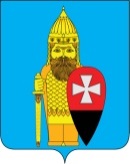 СОВЕТ ДЕПУТАТОВ ПОСЕЛЕНИЯ ВОРОНОВСКОЕ В ГОРОДЕ МОСКВЕРЕШЕНИЕот 08 июня 2016 года № 07/01   О внесении изменений и дополнений в Решение Советадепутатов поселения Вороновское от 09.12.2015 года № 12/05«О бюджете поселения Вороновское на 2016 год»            В соответствии с Федеральным законом от 06.10.2003 года № 131-ФЗ «Об общих принципах организации местного самоуправления в Российской Федерации», на основании  обращения  директора МБУ Спортивного комплекса «Вороново» Володина А.Н., о возможности выделения дополнительной субсидии на иные цели, рассмотрев проект решения «О внесении изменений и дополнений в решение Совета депутатов поселения Вороновское № 12/05 от17.12.2015 года «О бюджете поселения Вороновское на 2016 год», с учетом решения Совета депутатов поселения Вороновское  от 06.04.2016 года № 05/02 «О внесении изменений и дополнений в решение Совета депутатов поселения Вороновское от 09.12.2015 года № 12/05 «О бюджете поселения Вороновское на 2016 год»; Совет депутатов поселения Вороновское решил: Внести  в Решение Совета депутатов поселения Вороновское в городе Москва от 09 декабря 2015 года № 12/05 «О бюджете поселения Вороновское на 2016 год» следующие изменения  и дополнения:  Утвердить бюджет поселения Вороновское на 2016 год по доходам 272 332,3 тыс. рублей и расходам в сумме 314 226,8 тыс. рублей. Дефицит бюджета составляет 41 894,5  тыс. рублей. Источником покрытия дефицита является остаток собственных средств на начало года.Внести изменения:1.1. В приложение № 3 к Решению Совета Депутатов поселение  Вороновское «Расходы бюджета поселения Вороновское на 2016 год по разделам, подразделам, целевым статьям и видам расходов классификации расходов бюджетов Российской Федерации, изложив его в новой  редакции согласно приложению № 1 к настоящему Решению.     1.2. В приложение № 4 к решению Совета Депутатов поселение Вороновское «Ведомственная структура  расходов бюджета поселения Вороновское на 2016 год», изложив его в новой  редакции согласно приложению № 2 к настоящему Решению.     2. Опубликовать настоящее Решение в бюллетене «Московский муниципальный вестник» и на официальном сайте администрации поселения Вороновское в информационно-телекоммуникационной сети «Интернет».      3. Контроль за исполнением настоящего Решения возложить на Главу поселения Вороновское М.К. Исаева. Глава поселения Вороновское                                                                      	М. К. ИсаевПриложение 2к решению Совета депутатовпоселения Вороновскоео внесении изменений и дополнений в Решение Советадепутатов поселения Вороновское «О бюджете поселения Вороновское на 2016 год» от 08.06.2016 года № 07/01         Приложение 1к решению Совета депутатовпоселения Вороновскоео внесении изменений и дополнений в Решение Советадепутатов поселения Вороновское «О бюджете поселения Вороновское на 2016 год» от 08.06.2016 года № 07/01  Приложение 1к решению Совета депутатовпоселения Вороновскоео внесении изменений и дополнений в Решение Советадепутатов поселения Вороновское «О бюджете поселения Вороновское на 2016 год» от 08.06.2016 года № 07/01  Приложение 1к решению Совета депутатовпоселения Вороновскоео внесении изменений и дополнений в Решение Советадепутатов поселения Вороновское «О бюджете поселения Вороновское на 2016 год» от 08.06.2016 года № 07/01  Приложение 1к решению Совета депутатовпоселения Вороновскоео внесении изменений и дополнений в Решение Советадепутатов поселения Вороновское «О бюджете поселения Вороновское на 2016 год» от 08.06.2016 года № 07/01  Приложение 1к решению Совета депутатовпоселения Вороновскоео внесении изменений и дополнений в Решение Советадепутатов поселения Вороновское «О бюджете поселения Вороновское на 2016 год» от 08.06.2016 года № 07/01  Приложение 1к решению Совета депутатовпоселения Вороновскоео внесении изменений и дополнений в Решение Советадепутатов поселения Вороновское «О бюджете поселения Вороновское на 2016 год» от 08.06.2016 года № 07/01  Приложение 1к решению Совета депутатовпоселения Вороновскоео внесении изменений и дополнений в Решение Советадепутатов поселения Вороновское «О бюджете поселения Вороновское на 2016 год» от 08.06.2016 года № 07/01  Приложение № 3Приложение № 3Приложение № 3Приложение № 3Приложение № 3Приложение № 3Приложение № 3Приложение № 3к решению Совета депутатовк решению Совета депутатовк решению Совета депутатовк решению Совета депутатовк решению Совета депутатовк решению Совета депутатовк решению Совета депутатовк решению Совета депутатовпоселения Вороновскоепоселения Вороновскоепоселения Вороновскоепоселения Вороновскоепоселения Вороновскоепоселения Вороновскоепоселения Вороновскоепоселения Вороновское "О  бюджете поселения Вороновское на 2016 год " от 09.12.2015 года № 12/05               "О  бюджете поселения Вороновское на 2016 год " от 09.12.2015 года № 12/05               "О  бюджете поселения Вороновское на 2016 год " от 09.12.2015 года № 12/05               "О  бюджете поселения Вороновское на 2016 год " от 09.12.2015 года № 12/05               "О  бюджете поселения Вороновское на 2016 год " от 09.12.2015 года № 12/05               "О  бюджете поселения Вороновское на 2016 год " от 09.12.2015 года № 12/05               "О  бюджете поселения Вороновское на 2016 год " от 09.12.2015 года № 12/05               "О  бюджете поселения Вороновское на 2016 год " от 09.12.2015 года № 12/05              Расходы бюджета на 2016 год
по разделам, подразделам, целевым статьям и видам расходовРасходы бюджета на 2016 год
по разделам, подразделам, целевым статьям и видам расходовРасходы бюджета на 2016 год
по разделам, подразделам, целевым статьям и видам расходовРасходы бюджета на 2016 год
по разделам, подразделам, целевым статьям и видам расходовРасходы бюджета на 2016 год
по разделам, подразделам, целевым статьям и видам расходовРасходы бюджета на 2016 год
по разделам, подразделам, целевым статьям и видам расходовРасходы бюджета на 2016 год
по разделам, подразделам, целевым статьям и видам расходовАдминистрация  поселения ВороновскоеАдминистрация  поселения ВороновскоеАдминистрация  поселения ВороновскоеАдминистрация  поселения ВороновскоеАдминистрация  поселения ВороновскоеАдминистрация  поселения ВороновскоеАдминистрация  поселения ВороновскоеНаименованиеКБККБККБККБККБКСумма,тыс. руб.ОБЩЕГОСУДАРСТВЕННЫЕ ВОПРОСЫ900010000 0 00 0000000042 474,2 Функционирование законодательных (представительных) органов государственной власти900010300 0 00 00000000813,4 Депутаты Совета депутатов внутригородского муниципального образования900010331 А 01 00200000813,4 Иные выплаты, за исключением фонда оплаты труда государственных (муниципальных) органов, лицам привлекаемым согласно законодательству для выполнения отдельных полномочий900010331 А 01 00200123594,0 Взносы по обязательному страхованию на выплаты денежного содержания и иные выплаты работникам государственных (муниципальных) органов900010331 А 01 00200129179,4 Прочая закупка товаров, работ и услуг для государственных нужд900010331 А 01 0020024440,0 Функционирование Правительства Российской Федерации, высших исполнительных орган900010400 0 00 0000000041 289,8 Руководитель администрации / аппарата Совета депутатов900010431 Б 01 001000001 841,8 Фонд оплаты труда государственных (муниципальных) органов900010431 Б 01 001001211 326,3 Иные выплаты персоналу государственных (муниципальных) органов. за исключением фонда оплаты труда900010431 Б 01 00100122115,0 Взносы по обязательному страхованию на выплаты денежного содержания и иные выплаты работникам государственных (муниципальных) органов900010431 Б 01 00100129400,5 Обеспечение деятельности администрации / аппарата Совета депутатов внутригородского муниципального образования в части содержания муниципальных служащих для решения вопросов местного значения900010431 Б 01 0050000039 448,0 Фонд оплаты труда государственных (муниципальных) органов900010431 Б 01 0050012120 104,8 Иные выплаты персоналу государственных (муниципальных) органов. за исключением фонда оплаты труда900010431 Б 01 005001224 490,0 Иные выплаты, за исключением фонда оплаты труда государственных (муниципальных) органов, лицам привлекаемым согласно законодательству для выполнения отдельных полномочий900010431 Б 01 00500123492,0 Взносы по обязательному страхованию на выплаты денежного содержания и иные выплаты работникам государственных (муниципальных) органов900010431 Б 01 005001296 071,7 Прочая закупка товаров, работ и услуг для государственных нужд900010431 Б 01 005002447 989,5 Исполнение судебных актов Российской федерации и мировых соглашений по возмещению вреда, причиненного в результате незаконных действий (бездействия) органов государственной власти (государственных органов) органов местного самоуправления либо должностных лиц этих органов, а также в результате деятельности казенных учреждений900010431 Б 01 00500831100,0 Уплата прочих налогов, сборов и иных платежей900010431 Б 01 0050085243,0 Уплата иных платежей900010431 Б 01 00500853157,0 Резервные фонды900011100 0 00 00000000311,0 Резервный фонд, предусмотренный органами местного самоуправления900011132 А 01 00000000311,0 Резервные средства900011132 А 01 00000870311,0 Другие общегосударственные вопросы900011300 0 00 0000000060,0 Оценка недвижимости, признание прав и регулирование отношений по государственной  и муниципальной собственности900011309 0 02 0000000060,0 Уплата иных платежей900011309 0 02 0000085360,0 НАЦИОНАЛЬНАЯ ОБОРОНА9000200 0 00 00000000912,9 Мобилизационная и вневойсковая подготовка900020300 0 00 00000000912,9 Субвенции на осуществление полномочий по первичному воинскому учету на территориях. где отсутствуют военные комиссариаты900020317 1 00 51180000912,9 Фонд оплаты труда государственных (муниципальных) органов900020317 1 00 51180121674,1 Иные выплаты персоналу государственных (муниципальных) органов. за исключением фонда оплаты труда900020317 1 00 511801220,0 Взносы по обязательному страхованию на выплаты денежного содержания и иные выплаты работникам государственных (муниципальных) органов900020317 1 00 51180129203,6 Прочая закупка товаров, работ и услуг для государственных нужд900020317 1 00 5118024435,2 НАЦИОНАЛЬНАЯ БЕЗОПАСНОСТЬ И ПРАВООХРАНИТЕЛЬНАЯ ДЕЯТЕЛЬНОСТЬ9000300 0 00 00000000780,0 Защита населения и территории от последствий чрезвычайных ситуаций природного и900030900 0 00 00000000580,0 Предупреждение и ликвидация последствий чрезвычайных ситуаций и стихийных бедствий природного и техногенного характера900030921 8 01 00000000400,0 Прочая закупка товаров, работ и услуг для государственных нужд900030921 8 01 00000244400,0 Подготовка населения и организаций к действиям в чрезвычайной ситуации в мирное и военное время900030921 9 01 00000000180,0 Прочая закупка товаров, работ и услуг для государственных нужд900030921 9 01 00000244180,0 Другие вопросы в области национальной безопасности и правоохранительной деятельности900031400 0 00 00000000200,0 Реализация других функций, связанных с обеспечением национальной безопасности и правоохранительной деятельности900031424 7 00 00000000200,0 Прочая закупка товаров, работ и услуг для государственных нужд900031424 7 00 00000244200,0 НАЦИОНАЛЬНАЯ ЭКОНОМИКА9000400 0 00 0000000034 897,7 Лесное хозяйство900040700 0 00 0000000020,0 Мероприятия в области охраны, восстановления и использования лесов900040729 2 02 0000000020,0 Прочая закупка товаров, работ и услуг для государственных нужд900040729 2 02 0000024420,0 Дорожное хозяйство900040900 0 00 0000000034 777,7Содержание автомобильных дорог общего пользования900040931 5 02 0030000016 107,7 Прочая закупка товаров, работ и услуг для государственных нужд900040931 5 02 0030024416 107,7 Софинансирование расходных обязательств на ремонт объектов дорожного хозяйства900040931 5 02 S030100016 000,0 Прочая закупка товаров, работ и услуг для государственных нужд900040931 5 02 S030124416 000,0 Софинансирование расходных обязательств на разметку  объектов дорожного хозяйства900040931 5 02 S0302000500,0 Прочая закупка товаров, работ и услуг для государственных нужд900040931 5 02 S0302244500,0 Софинансирование расходных обязательств на содержание объектов дорожного хозяйства900040931 5 02 S03030002 170,0 Прочая закупка товаров, работ и услуг для государственных нужд900040931 5 02 S03032442 170,0 Другие вопросы в области национальной экономики900041200 0 00 00000000100,0 Мероприятия в области строительства, архитектуры и градостроительства900041233 8 00 00000000100,0 Мероприятия в области строительства, архитектуры и градостроительства900041233 8 00 01000000100,0 Прочая закупка товаров, работ и услуг для государственных нужд900041233 8 00 01000244100,0 ЖИЛИЩНО-КОММУНАЛЬНОЕ ХОЗЯЙСТВО9000500 0 00 00000000193 507,6 Жилищное хозяйство900050100 0 00 0000000025 301,7 Субсидии бюджетам внутригородских муниципальных образований на реализацию мероприятий по капитальному ремонту многоквартирных домов900050105 В 01 0020000013 800,0 Прочая закупка товаров, работ и услуг для государственных нужд900050105 В 01 0020024413 800,0 Взносы на капитальный ремонт общего имущества в многоквартирных домах900050105 В 01 010000004 551,9 Прочая закупка товаров, работ и услуг для государственных нужд900050105 В 01 010002444 551,9 Мероприятия в области жилищного хозяйства900050135 0 03 000000001 484,8 Прочая закупка товаров, работ и услуг для государственных нужд900050135 0 03 000002441 484,8 Софинансирование расходных обязательств на реализацию мероприятий по капитальному ремонту многоквартирных домов900050135 0 03 S00000005 465,0 Прочая закупка товаров, работ и услуг для государственных нужд900050135 0 03 S00002445 465,0 Коммунальное хозяйство900050200 0 00 00000000115,2 Мероприятия в области коммунального хозяйства900050235 1 00 05100000115,2 Прочая закупка товаров, работ и услуг для государственных нужд900050235 1 00 05100244115,2 Благоустройство900050300 0 00 00000000168 090,7 Субсидии бюджетам внутригородских муниципальных образований на ремонт объектов дорожного хозяйства900050301 Д 03 0020000016 100,0 Прочая закупка товаров, работ и услуг для государственных нужд900050301 Д 03 0020024416 100,0 Субсидии на разметку объектов дорожного хозяйства900050301 Д 04 002000002 000,0 Прочая закупка товаров, работ и услуг для государственных нужд900050301 Д 04 002002442 000,0 Субсидии бюджетам внутригородских муниципальных образований на содержание объектов дорожного хозяйства900050301 Д 05 0050000055 728,3 Прочая закупка товаров, работ и услуг для государственных нужд900050301 Д 05 0050024455 728,3 Субсидии на благоустройство территорий жилой застройки900050305 Д 02 0020000040 086,4 Прочая закупка товаров, работ и услуг для государственных нужд900050305 Д 02 0020024440 086,4 Уличное освещение900050360 0 01 000000001 000,0 Прочая закупка товаров, работ и услуг для государственных нужд900050360 0 01 000002441 000,0 Содерж. авт. дор.и инж. сооруж. на них в гран. город. окр. и посел. в рамках благ.(бюджет)900050360 0 02 010000005 032,6 Прочая закупка товаров, работ и услуг для государственных нужд900050360 0 02 010002445 032,6 Озеленение (бюджет)900050360 0 03 0100000012 121,2 Прочая закупка товаров, работ и услуг для государственных нужд900050360 0 03 0100024412 121,2 Прочие мероприятия по благоустройству(бюджет)900050360 0 05 0100000028 022,2 Прочая закупка товаров, работ и услуг для государственных нужд900050360 0 05 0100024428 022,2 Софинансирование расходных обязательств на благоустройство жилой застройки900050360 0 05 S10000008 000,0 Прочая закупка товаров, работ и услуг для государственных нужд900050360 0 05 S10002448 000,0 ОБРАЗОВАНИЕ9000700 0 00 00000000400,0 Молодежная политика и оздоровление детей900070700 0 00 00000000400,0 Молодежная политика и оздоровление детей, другие вопросы в области образования, праздничные и социально значимые мероприятия для населения.900070735 Е 01 00500000400,0 Прочая закупка товаров, работ и услуг для государственных нужд900070735 Е 01 00500244400,0 КУЛЬТУРА, КИНЕМАТОГРАФИЯ, СРЕДСТВА МАССОВОЙ ИНФОРМАЦИИ9000800 0 00 0000000027 480,3 Культура900080100 0 00 0000000027 480,3 Государственная поддержка в сфере культуры, кинематографии, средств массовой информации900080145 0 85 000000001 000,0 Прочая закупка товаров, работ и услуг для государственных нужд900080145 0 85 000002441 000,0 Обеспечение деятельности подведомственных учреждений900080148 2 99 0100000026 480,3 Субсидии бюджетным учреждениям на финансовое обеспечение государственного (муниципального) задания на оказание государственных (муниципальных) услуг (выполнение работ)900080148 2 99 0100061122 207,3 Субсидии бюджетным учреждениям на иные цели900080148 2 99 010006124 273,0 СОЦИАЛЬНАЯ ПОЛИТИКА9001000 0 00 000000001 036,8 Пенсионное обеспечение900100100 0 00 00000000352,8 Доплаты к пенсиям государственных служащих  субъектов РФ и муниципальных служащих900100135 П 01 01500000352,8 Иные пенсии, социальные доплаты к пенсиям900100135 П 01 01500312352,8 Социальное обеспечение населения900100300 0 00 00000000684,0 Социальные выплаты (адресная помощь)900100373 7 00 00000000684,0 Пособия, компенсации и иные социальные выплаты гражданам, кроме публичных нормативных обязательств.900100373 7 00 00000321684,0 МЕЖБЮДЖЕТНЫЕ ТРАНСФЕРТЫ9001100 0 00 0000000012 697,3 Физическая культура900110100 0 00 0000000012 697,3 Обеспечение деятельности подведомственных учреждений900110148 2 99 0100000012 697,3 Субсидии бюджетным учреждениям на финансовое обеспечение государственного (муниципального) задания на оказание государственных (муниципальных) услуг (выполнение работ)900110148 2 99 010006119 537,3 Субсидии бюджетным учреждениям на иные цели900110148 2 99 010006123 160,0 СРЕДСТВА МАССОВОЙ ИНФОРМАЦИИ9001200 0 00 0000000040,0 Периодическая печать и издательства900120200 0 00 0000000040,0 Периодическая печать и издательства, другие вопросы в области средств массовой информации и обслуживание муниципального долга.900120235 Е 01 0030000040,0 Уплата иных платежей900120235 Е 01 0030085340,0 Итого96314 226,8 Приложение № 4к решению Совета депутатовпоселения Вороновское "О  бюджете поселения Вороновское на 2016 год " от  09.12.2015 года №12/05  
             Ведомственная структура расходов бюджета по главным распорядителям бюджетных средств, целевым статьям расходов, сформированным в соответствии с государственными программами города Москвы и непрограммными направлениями деятельности органов государственной власти города Москвы, и группам и подгруппам видов расходов классификации расходов Ведомственная структура расходов бюджета по главным распорядителям бюджетных средств, целевым статьям расходов, сформированным в соответствии с государственными программами города Москвы и непрограммными направлениями деятельности органов государственной власти города Москвы, и группам и подгруппам видов расходов классификации расходов Ведомственная структура расходов бюджета по главным распорядителям бюджетных средств, целевым статьям расходов, сформированным в соответствии с государственными программами города Москвы и непрограммными направлениями деятельности органов государственной власти города Москвы, и группам и подгруппам видов расходов классификации расходов Ведомственная структура расходов бюджета по главным распорядителям бюджетных средств, целевым статьям расходов, сформированным в соответствии с государственными программами города Москвы и непрограммными направлениями деятельности органов государственной власти города Москвы, и группам и подгруппам видов расходов классификации расходов Ведомственная структура расходов бюджета по главным распорядителям бюджетных средств, целевым статьям расходов, сформированным в соответствии с государственными программами города Москвы и непрограммными направлениями деятельности органов государственной власти города Москвы, и группам и подгруппам видов расходов классификации расходов Администрация  поселения ВороновскоеАдминистрация  поселения ВороновскоеАдминистрация  поселения ВороновскоеАдминистрация  поселения ВороновскоеНаименованиеКод ведомстваЦСРВРСумма,тыс. руб.ОБЩЕГОСУДАРСТВЕННЫЕ ВОПРОСЫ900 00 0 00 00000 00042 474,2 Функционирование законодательных (представительных) органов государственной власти900 00 0 00 00000 000813,4 Депутаты Совета депутатов внутригородского муниципального образования90031 А 01 00200 000813,4 Иные выплаты, за исключением фонда оплаты труда государственных (муниципальных) органов, лицам привлекаемым согласно законодательству для выполнения отдельных полномочий90031 А 01 00200123594,0 Взносы по обязательному страхованию на выплаты денежного содержания и иные выплаты работникам государственных (муниципальных) органов90031 А 01 00200129179,4 Прочая закупка товаров, работ и услуг для государственных нужд90031 А 01 0020024440,0 Функционирование Правительства Российской Федерации, высших исполнительных орган900 00 0 00 00000 00041 289,8 Руководитель администрации / аппарата Совета депутатов90031 Б 01 00100 0001 841,8 Фонд оплаты труда государственных (муниципальных) органов90031 Б 01 001001211 326,3 Иные выплаты персоналу государственных (муниципальных) органов. за исключением фонда оплаты труда90031 Б 01 00100122115,0 Взносы по обязательному страхованию на выплаты денежного содержания и иные выплаты работникам государственных (муниципальных) органов90031 Б 01 00100129400,5 Обеспечение деятельности администрации / аппарата Совета депутатов внутригородского муниципального образования в части содержания муниципальных служащих для решения вопросов местного значения90031 Б 01 00500 00039 448,0 Фонд оплаты труда государственных (муниципальных) органов90031 Б 01 0050012120 104,8 Иные выплаты персоналу государственных (муниципальных) органов. за исключением фонда оплаты труда90031 Б 01 005001224 490,0 Иные выплаты, за исключением фонда оплаты труда государственных (муниципальных) органов, лицам привлекаемым согласно законодательству для выполнения отдельных полномочий90031 Б 01 00500123492,0 Взносы по обязательному страхованию на выплаты денежного содержания и иные выплаты работникам государственных (муниципальных) органов90031 Б 01 005001296 071,7 Прочая закупка товаров, работ и услуг для государственных нужд90031 Б 01 005002447 989,5 Исполнение судебных актов Российской федерации и мировых соглашений по возмещению вреда, причиненного в результате незаконных действий (бездействия) органов государственной власти (государственных органов) органов местного самоуправления либо должностных лиц этих органов, а также в результате деятельности казенных учреждений90031 Б 01 00500831100,0 Уплата прочих налогов, сборов и иных платежей90031 Б 01 0050085243,0 Уплата иных платежей90031 Б 01 00500853157,0 Резервные фонды900 00 0 00 00000 000311,0 Резервный фонд, предусмотренный органами местного самоуправления90032 А 01 00000 000311,0 Резервные средства90032 А 01 00000870311,0 Другие общегосударственные вопросы90060,0 Оценка недвижимости, признание прав и регулирование отношений по государственной  и муниципальной собственности90009 0 02 00000 00060,0 Уплата иных платежей90009 0 02 0000085360,0 НАЦИОНАЛЬНАЯ ОБОРОНА900 00 0 00 00000 000912,9 Мобилизационная и вневойсковая подготовка900 00 0 00 00000 000912,9 Субвенции на осуществление полномочий по первичному воинскому учету на территориях. где отсутствуют военные комиссариаты90017 1 00 51180 000912,9 Фонд оплаты труда государственных (муниципальных) органов90017 1 00 51180121674,1 Иные выплаты персоналу государственных (муниципальных) органов. за исключением фонда оплаты труда90017 1 00 511801220,02 Взносы по обязательному страхованию на выплаты денежного содержания и иные выплаты работникам государственных (муниципальных) органов90017 1 00 51180129203,6 Прочая закупка товаров, работ и услуг для государственных нужд90017 1 00 5118024435,2 НАЦИОНАЛЬНАЯ БЕЗОПАСНОСТЬ И ПРАВООХРАНИТЕЛЬНАЯ ДЕЯТЕЛЬНОСТЬ900 00 0 00 00000 000780,0 Защита населения и территории от последствий чрезвычайных ситуаций природного и900 00 0 00 00000 000580,0 Предупреждение и ликвидация последствий чрезвычайных ситуаций и стихийных бедствий природного и техногенного характера90021 8 01 00000 000400,0 Прочая закупка товаров, работ и услуг для государственных нужд90021 8 01 00000244400,0 Подготовка населения и организаций к действиям в чрезвычайной ситуации в мирное и военное время90021 9 01 00000 000180,0 Прочая закупка товаров, работ и услуг для государственных нужд90021 9 01 00000244180,0 Другие вопросы в области национальной безопасности и правоохранительной деятельности900 00 0 00 00000 000200,0 Реализация других функций, связанных с обеспечением национальной безопасности и правоохранительной деятельности90024 7 00 00000 000200,0 Прочая закупка товаров, работ и услуг для государственных нужд90024 7 00 00000244200,0 НАЦИОНАЛЬНАЯ ЭКОНОМИКА900 00 0 00 00000 00034 897,7 Лесное хозяйство900 00 0 00 00000 00020,0 Мероприятия в области охраны, восстановления и использования лесов90029 2 02 00000 00020,0 Прочая закупка товаров, работ и услуг для государственных нужд90029 2 02 0000024420,0 Дорожное хозяйство900 00 0 00 00000 00034777,7 Содержание автомобильных дорог общего пользования90031 5 02 00300 00016 107,7 Прочая закупка товаров, работ и услуг для государственных нужд90031 5 02 0030024416 107,7 Софинансирование расходных обязательств на ремонт объектов дорожного хозяйства90031 5 02 S0301 00016 000,0 Прочая закупка товаров, работ и услуг для государственных нужд90031 5 02 S030124416 000,0 Софинансирование расходных обязательств на разметку  объектов дорожного хозяйства90031 5 02 S0302 000500,0 Прочая закупка товаров, работ и услуг для государственных нужд90031 5 02 S0302244500,0 Софинансирование расходных обязательств на содержание объектов дорожного хозяйства90031 5 02 S0303 0002 170,0 Прочая закупка товаров, работ и услуг для государственных нужд90031 5 02 S03032442 170,0 Другие вопросы в области национальной экономики900 00 0 00 00000 000100,0 Мероприятия в области строительства, архитектуры и градостроительства90033 8 00 00000 000100,0 Мероприятия в области строительства, архитектуры и градостроительства90033 8 00 01000 000100,0 Прочая закупка товаров, работ и услуг для государственных нужд90033 8 00 01000244100,0 ЖИЛИЩНО-КОММУНАЛЬНОЕ ХОЗЯЙСТВО900 00 0 00 00000 000193 507,6 Жилищное хозяйство900 00 0 00 00000 00025 301,7 Субсидии бюджетам внутригородских муниципальных образований на реализацию мероприятий по капитальному ремонту многоквартирных домов90005 В 01 00200 00013 800,0 Прочая закупка товаров, работ и услуг для государственных нужд90005 В 01 0020024413 800,0 Взносы на капитальный ремонт общего имущества в многоквартирных домах90005 В 01 01000 0004 551,9 Прочая закупка товаров, работ и услуг для государственных нужд90005 В 01 010002444 551,9 Мероприятия в области жилищного хозяйства90035 0 03 00000 0001 484,8 Прочая закупка товаров, работ и услуг для государственных нужд90035 0 03 000002441 484,8 Софинансирование расходных обязательств на реализацию мероприятий по капитальному ремонту многоквартирных домов90035 0 03 S00005 465,0 Прочая закупка товаров, работ и услуг для государственных нужд90035 0 03 S00002445 465,0 Коммунальное хозяйство900 00 0 00 00000 000115,2 Мероприятия в области коммунального хозяйства90035 1 00 05100 000115,2 Прочая закупка товаров, работ и услуг для государственных нужд90035 1 00 05100244115,2 Благоустройство900 00 0 00 00000 000168 090,7 Субсидии бюджетам внутригородских муниципальных образований на ремонт объектов дорожного хозяйства90001 Д 03 00200 00016 100,0 Прочая закупка товаров, работ и услуг для государственных нужд90001 Д 03 0020024416 100,0 Субсидии на разметку объектов дорожного хозяйства90001 Д 04 00200 0002 000,0 Прочая закупка товаров, работ и услуг для государственных нужд90001 Д 04 002002442 000,0 Субсидии бюджетам внутригородских муниципальных образований на содержание объектов дорожного хозяйства90001 Д 05 00500 00055 728,3 Прочая закупка товаров, работ и услуг для государственных нужд90001 Д 05 0050024455 728,3 Субсидии на благоустройство территорий жилой застройки90005 Д 02 00200 00040 086,4 Прочая закупка товаров, работ и услуг для государственных нужд90005 Д 02 0020024440 086,4 Уличное освещение90060 0 01 00000 0001 000,0 Прочая закупка товаров, работ и услуг для государственных нужд90060 0 01 000002441 000,0 Содерж. авт. дор.и инж. сооруж. на них в гран.город.окр. и посел. в рамках благ.(бюджет)90060 0 02 01000 0005 032,6 Прочая закупка товаров, работ и услуг для государственных нужд90060 0 02 010002445 032,6 Озеленение (бюджет)90060 0 03 01000 00012 121,2 Прочая закупка товаров, работ и услуг для государственных нужд90060 0 03 0100024412 121,2 Прочие мероприятия по благоустройству(бюджет)90060 0 05 01000 00028 022,2 Прочая закупка товаров, работ и услуг для государственных нужд90060 0 05 0100024428 022,2 Софинансирование расходных обязательств на благоустройство жилой застройки90060 0 05 S1000 0008 000,0 Прочая закупка товаров, работ и услуг для государственных нужд90060 0 05 S10002448 000,0 ОБРАЗОВАНИЕ900 00 0 00 00000 000400,0 Молодежная политика и оздоровление детей900 00 0 00 00000 000400,0 Молодежная политика и оздоровление детей, другие вопросы в области образования, праздничные и социально значимые мероприятия для населения.90035 Е 01 00500 000400,0 Прочая закупка товаров, работ и услуг для государственных нужд90035 Е 01 00500244400,0 КУЛЬТУРА, КИНЕМАТОГРАФИЯ, СРЕДСТВА МАССОВОЙ ИНФОРМАЦИИ900 00 0 00 00000 00027 480,3 Культура900 00 0 00 00000 00027 480,3 Государственная поддержка в сфере культуры, кинематографии, средств массовой информации90045 0 85 00000 0001 000,0 Прочая закупка товаров, работ и услуг для государственных нужд90045 0 85 000002441 000,0 Обеспечение деятельности подведомственных учреждений90048 2 99 01000 00026 480,3 Субсидии бюджетным учреждениям на финансовое обеспечение государственного (муниципального) задания на оказание государственных (муниципальных) услуг (выполнение работ)90048 2 99 0100061122 207,3 Субсидии бюджетным учреждениям на иные цели90048 2 99 010006124 273,0 СОЦИАЛЬНАЯ ПОЛИТИКА900 00 0 00 00000 0001 036,8 Пенсионное обеспечение900 00 0 00 00000 000352,8 Доплаты к пенсиям государственных служащих  субъектов РФ и муниципальных служащих90035 П 01 01500 000352,8 Иные пенсии, социальные доплаты к пенсиям90035 П 01 01500312352,8 Социальное обеспечение населения900 00 0 00 00000 000684,0 Социальные выплаты (адресная помощь)90073 7 00 00000 000684,0 Пособия, компенсации и иные социальные выплаты гражданам, кроме публичных нормативных обязательств.90073 7 00 00000321684,0 МЕЖБЮДЖЕТНЫЕ ТРАНСФЕРТЫ900 00 0 00 00000 00012 697,3 Физическая культура900 00 0 00 00000 00012 697,3 Обеспечение деятельности подведомственных учреждений90048 2 99 01000 00012 697,3 Субсидии бюджетным учреждениям на финансовое обеспечение государственного (муниципального) задания на оказание государственных (муниципальных) услуг (выполнение работ)90048 2 99 010006119 537,3 Субсидии бюджетным учреждениям на иные цели90048 2 99 010006123 160,0 СРЕДСТВА МАССОВОЙ ИНФОРМАЦИИ900 00 0 00 00000 00040,0 Периодическая печать и издательства900 00 0 00 00000 00040,0 Периодическая печать и издательства, другие вопросы в области средств массовой информации и обслуживание муниципального долга.90035 Е 01 00300 00040,0 Уплата иных платежей90035 Е 01 0030085340,0 Итого314 226,8 